Subject: Re: PicRights Reference No. 5460-9825-2201 [IMAN-DMS.FID526129]﻿ EXTERNAL MESSAGEMarch 30, 2021Ref # 5460-9825-2201Your file # IMAN-DMS.FID526129Boone County Schools and SchoolPointe Inc. / The RebellionDear Claire Parsons This email is in response to your letter dated March 23, 2021. Image removal alone does not resolve this matter.  While image removal is a precondition of settlement, the prior unauthorized use of the images is still considered copyright infringement and payment for that unauthorized use is necessary.  If your client had requested permission from our client to use these images before publishing it on the school's website, they would have been required to pay a licensing fee to use the images.  Accordingly, your client must pay a fee since they have already used the images.   Associated Press has priced your client's use as HighSchool / Student work $100.00 per image. These Images are only available for editorial use and accompanied by a photo credit line. Editorial rights use includes: Newspapers and magazines (except for covers), editorial broadcasts, educational use, documentaries, non-commercial websites, blogs and social media posts illustrating matters of public interest.To resolve this kindly go to the secure PicRights Resolution website   https://resolve.picrights.com/5460-9825-2201  There your client can pay the retroactive licenses by credit card or PayPal and download a release and settlement agreement signed by Associated Press to conclude this matter.  Your client will also find other information there to answer any other questions you may have.  I have also attached the Settlement Agreement and other supporting documents herein for your ease of reference.    Should you have any questions please feel free to contact me. Yours truly, ADDRESS:  PicRights International Inc. | Hudson Bay Centre  | 2 Bloor Street East, Suite 3500 | Toronto, ON, Canada M4W 1A8DISCLAIMER:  PicRights International Inc. is not a law firm and the compliance officer named above is not a lawyer.  You are encouraged to seek independent legal advice with respect to this claim. WARNING: This e-mail message is intended only for the named recipient(s) above and may contain information that is privileged, confidential, subject to copyright and/or exempt from disclosure under applicable law. You are hereby notified that any unauthorized use of this transmission is strictly prohibited. If you are not the named recipient(s), please immediately notify the sender and delete this e-mail message.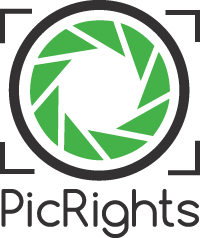 